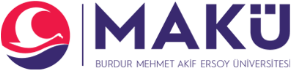 T.C.BURDUR MEHMET AKİF ERSOY ÜNİVERSİTESİ
Bucak Sağlık YüksekokuluGÖREV TANIMI FORMUGÖREVİYazı İşleriBAĞLI OLDUĞU BİRİMBMAEÜ Bucak Sağlık YüksekokuluÜST YÖNETİCİ Yüksekokul Sekreteri26/12/2007 tarihli ve 26738 sayılı Resmi Gazetede yayımlanan Kamu İç Kontrol Standartları Tebliği ile kamu idarelerinde iç kontrol sisteminin oluşturulması, uygulanması, izlenmesi ve geliştirilmesi kapsamında hazırlanmıştır.1.GÖREVİN KISA TANIMIBurdur Mehmet Akif Ersoy Üniversitesi Bucak Sağlık Yüksekokulunun yazı işleri bölümünde yer alan işlemleri belirlenen hedefler ve mevzuat çerçevesinde yerine getirmek.2. GÖREVİ VE SORUMLULUKLARIResmi Yazışma Kuralları ve Kodlamaları çerçevesinde yazışmaları yürütmek,Yüksekokul Kurul Kararlarının işlemlerini (Yüksekokul kurulu, yüksekokul yönetim kurulu) yapmak,Sağlık  Yüksekokulumuza gelen birim içi, birim dışı ve kurum dışı dilekçe ve yazıların kayıt ve dosyalanması, ilgili birim veya amirin bilgisi doğrultusunda cevaplandırmak,Yüksekokulumuzun e-mailini günlük takip etmek,Yazı İşleri birimine ait kurum içi ve kurum dışı yazı ve belgeleri kayıt altına almak, dosyalamak, istenildiğinde birim amirleri ve denetim mercilerine sunmak,Personelle ilgili genel yazışmaları düzenli olarak takip etmek ve ilgili yazışmaları yapmak,Personelle ilgili tüm evrakların giriş ve çıkış kayıtlarının yapmak,Akademik ve İdari personelin izin takiplerinin ve yazışmalarının yapmak, Akademik ve İdari personelin kullanmış oldukları izin ve almış oldukları raporların personel bilgi sistemine işlenmesini sağlamak,2547 Sayılı Yükseköğretim Kanunun 13/b-4 maddesine göre görevlendirilmelerin takibi ve yazışmalarını yapmak,Yurt içi ve Yurtdışı yolluklu ve yevmiyeli görevlendirilme yazışmalarını yapmak,Akademik personel ilanı yazışmalarını yapmak,Yüksekokulumuzun resmi sitesi ile ilgili güncellemeleri yapmak,  ilan ve duyuruları yayınlamak.Yüksekokul Sekreteri veya Müdürün uygun göreceği eğitim seminerlerine katılmak,Üniversitemizle ilgili veya Üniversitemiz dışından gelen resmi duyuruları personelimize duyurma işlemlerinin yapılmak (e-posta yoluyla veya imza sirkülerinin çıkarılması.),Kanun ve Yönetmelikleri takip etmek, bilgilenmek, meydana gelen yenilik ve güncellemeleri birimin işleyişine entegre etmek, üst amire bilgi vermek,Birime tahsis edilen kurum varlıklarını korumak, etkin ve verimli kullanmak,Yüksekokul Sekreteri tarafından verilen diğer iş ve işlemleri yerine getirmek.3.YETKİLERİYukarıda belirtilen görev ve sorumlulukları gerçekleştirme yetkisine sahip olmak,Faaliyetlerin gerçekleştirilmesi için gerekli araç ve gereci kullanabilmek,EBYS Sistemi (Elektronik Bilgi Yönetimi Sistemi)4.EN YAKIN YÖNETİCİSİSağlık Yüksekokulu Sekreteri5.ALTINDAKİ BAĞLI İŞ UNVANLARIYok6.BU İŞTE ÇALIŞANDA ARANAN NİTELİKLERGerekli mevzuat konusunda bilgi sahibi olmak;YÖK ve RTEÜ Yönetmelikleri/Yönergeleri.Başbakanlık 2005/7 sayılı Standart Dosya Planı konulu Genelge.Yüksekokulların görevleri hakkında genel bilgiye sahip olmak.657 sayılı Kanun ve buna bağlı düzenlemeler.Resmi Yazışma kuralları hakkında usul ve esaslar.Yazı işlemleri ile ilgili mevzuatı bilmek.7.SORUMLULUKYazı İşleri, yukarıda yazılı olan bütün bu görevleri kanunlara ve yönetmeliklere uygun olarak yerine getirirken, Mehmet Akif Ersoy Üniversitesi Bucak Sağlık Yüksekokulu Sekreterine karşı sorumludur.26/12/2007 tarihli ve 26738 sayılı Resmi Gazetede yayımlanan Kamu İç Kontrol Standartları Tebliği ile kamu idarelerinde iç kontrol sisteminin oluşturulması, uygulanması, izlenmesi ve geliştirilmesi kapsamında hazırlanmıştır.1.GÖREVİN KISA TANIMIBurdur Mehmet Akif Ersoy Üniversitesi Bucak Sağlık Yüksekokulunun yazı işleri bölümünde yer alan işlemleri belirlenen hedefler ve mevzuat çerçevesinde yerine getirmek.2. GÖREVİ VE SORUMLULUKLARIResmi Yazışma Kuralları ve Kodlamaları çerçevesinde yazışmaları yürütmek,Yüksekokul Kurul Kararlarının işlemlerini (Yüksekokul kurulu, yüksekokul yönetim kurulu) yapmak,Sağlık  Yüksekokulumuza gelen birim içi, birim dışı ve kurum dışı dilekçe ve yazıların kayıt ve dosyalanması, ilgili birim veya amirin bilgisi doğrultusunda cevaplandırmak,Yüksekokulumuzun e-mailini günlük takip etmek,Yazı İşleri birimine ait kurum içi ve kurum dışı yazı ve belgeleri kayıt altına almak, dosyalamak, istenildiğinde birim amirleri ve denetim mercilerine sunmak,Personelle ilgili genel yazışmaları düzenli olarak takip etmek ve ilgili yazışmaları yapmak,Personelle ilgili tüm evrakların giriş ve çıkış kayıtlarının yapmak,Akademik ve İdari personelin izin takiplerinin ve yazışmalarının yapmak, Akademik ve İdari personelin kullanmış oldukları izin ve almış oldukları raporların personel bilgi sistemine işlenmesini sağlamak,2547 Sayılı Yükseköğretim Kanunun 13/b-4 maddesine göre görevlendirilmelerin takibi ve yazışmalarını yapmak,Yurt içi ve Yurtdışı yolluklu ve yevmiyeli görevlendirilme yazışmalarını yapmak,Akademik personel ilanı yazışmalarını yapmak,Yüksekokulumuzun resmi sitesi ile ilgili güncellemeleri yapmak,  ilan ve duyuruları yayınlamak.Yüksekokul Sekreteri veya Müdürün uygun göreceği eğitim seminerlerine katılmak,Üniversitemizle ilgili veya Üniversitemiz dışından gelen resmi duyuruları personelimize duyurma işlemlerinin yapılmak (e-posta yoluyla veya imza sirkülerinin çıkarılması.),Kanun ve Yönetmelikleri takip etmek, bilgilenmek, meydana gelen yenilik ve güncellemeleri birimin işleyişine entegre etmek, üst amire bilgi vermek,Birime tahsis edilen kurum varlıklarını korumak, etkin ve verimli kullanmak,Yüksekokul Sekreteri tarafından verilen diğer iş ve işlemleri yerine getirmek.3.YETKİLERİYukarıda belirtilen görev ve sorumlulukları gerçekleştirme yetkisine sahip olmak,Faaliyetlerin gerçekleştirilmesi için gerekli araç ve gereci kullanabilmek,EBYS Sistemi (Elektronik Bilgi Yönetimi Sistemi)4.EN YAKIN YÖNETİCİSİSağlık Yüksekokulu Sekreteri5.ALTINDAKİ BAĞLI İŞ UNVANLARIYok6.BU İŞTE ÇALIŞANDA ARANAN NİTELİKLERGerekli mevzuat konusunda bilgi sahibi olmak;YÖK ve RTEÜ Yönetmelikleri/Yönergeleri.Başbakanlık 2005/7 sayılı Standart Dosya Planı konulu Genelge.Yüksekokulların görevleri hakkında genel bilgiye sahip olmak.657 sayılı Kanun ve buna bağlı düzenlemeler.Resmi Yazışma kuralları hakkında usul ve esaslar.Yazı işlemleri ile ilgili mevzuatı bilmek.7.SORUMLULUKYazı İşleri, yukarıda yazılı olan bütün bu görevleri kanunlara ve yönetmeliklere uygun olarak yerine getirirken, Mehmet Akif Ersoy Üniversitesi Bucak Sağlık Yüksekokulu Sekreterine karşı sorumludur.